NAME 	____________________________________  		INDEX NO.		_______________SCHOOL	____________________________________		SIGNATURE 		_______________										DATE 			_______________443/2AGRICULTUREPAPER 2 July, 2017TIME: 2 HOURS443/2AGRICULTUREPAPER 2TIME: 2 HOURSINSTRUCTIONS TO CANDIDATESWrite your name and index number in the spaces provided above.Sign and write the date of the examination in the spaces provided above.This paper consists of three sections: A, B and C.Answer all the questions in section A and B and any two questions from section C.All answers must be written in the spaces provided in this booklet. This paper consists of 12 printed pages.Candidates should check the question paper to ascertain that all pages are printed as indicated and that no questions are missingFor OFFICIAL use onlySECTION A (30 MARKS)Answer all the questions in this section in the spaces provided. 1.	Give three factors that affect the quality of honey. 						(1½ marks) _________________________________________________________________________________________________________________________________________________________________________________________________________________________________________________________2.	State three conditions that make a cow to withhold milk during milking. 			(1½ marks)_________________________________________________________________________________________________________________________________________________________________________________________________________________________________________________________3.	State four signs of furrowing observed in pigs.							(2 marks)____________________________________________________________________________________________________________________________________________________________________________________________________________________________________________________________________________________________________________________________________________4.	Give three factors that may make birds to lay eggs on the floor in a deep litter. 		(1½ marks)_________________________________________________________________________________________________________________________________________________________________________________________________________________________________________________________5.	Give three characteristics of clean and high quality milk.					(1½ mark)_________________________________________________________________________________________________________________________________________________________________________________________________________________________________________________________6.	Outline four control measures of round worms.  						(2 marks)____________________________________________________________________________________________________________________________________________________________________________________________________________________________________________________________________________________________________________________________________________7.	State four signs of liver fluke infestation in cattle. 						(2 marks)____________________________________________________________________________________________________________________________________________________________________________________________________________________________________________________________________________________________________________________________________________8.	Give four reasons of breeding in cattle.								(2 marks)____________________________________________________________________________________________________________________________________________________________________________________________________________________________________________________________________________________________________________________________________________9.	List four methods of preserving fish.								(2 marks)____________________________________________________________________________________________________________________________________________________________________________________________________________________________________________________________________________________________________________________________________________10.	Name two classes of livestock feedstuffs.							(1 mark)______________________________________________________________________________________________________________________________________________________________________11.	Give two roles of ovaries in cows’ reproductive system. 					(l mark)______________________________________________________________________________________________________________________________________________________________________12.	Give two reasons for flushing in sheep.								(1 mark)______________________________________________________________________________________________________________________________________________________________________13.	Give four reasons for treating timber used in construction of farm buildings. 			(2 marks)____________________________________________________________________________________________________________________________________________________________________________________________________________________________________________________________________________________________________________________________________________14.	State four factors that influence the daily water intake in an animal.				(2 marks)____________________________________________________________________________________________________________________________________________________________________________________________________________________________________________________________________________________________________________________________________________15.	Name two functions of a clutch in the tractors transmission system. 				(1 mark)______________________________________________________________________________________________________________________________________________________________________16.	Give four characteristics of a good calf pen.							(2 marks)____________________________________________________________________________________________________________________________________________________________________________________________________________________________________________________________________________________________________________________________________________17.	State four factors that influence the choice of the poultry system of rearing to use. 		(2 marks)____________________________________________________________________________________________________________________________________________________________________________________________________________________________________________________________________________________________________________________________________________18.	State four routine management practices carried out on a replacement stock that is a heifer.	(2 marks)____________________________________________________________________________________________________________________________________________________________________________________________________________________________________________________________________________________________________________________________________________	SECTION B (20 MARKS)	Answer ALL questions in this section in the spaces provided.19.	The diagram below is a cross section of part of a cow's udder.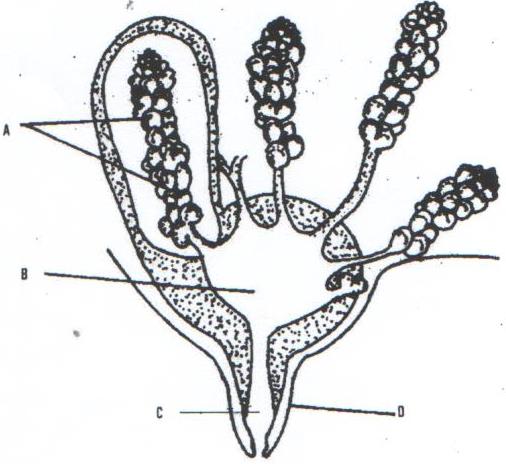 a) 	Name the parts marked A, B, C and D.								(2 marks)	A	_________________________________________	B	_________________________________________ 	C	_________________________________________	D	_________________________________________b)	Name two hormones that control milk let down in a dairy cow. 				(2 marks)______________________________________________________________________________________________________________________________________________________________________c)	What is a dry cow therapy?									(1 mark)	___________________________________________________________________________________	___________________________________________________________________________________20.	The diagram below shows the head of a chicken having symptoms of a poultry disease.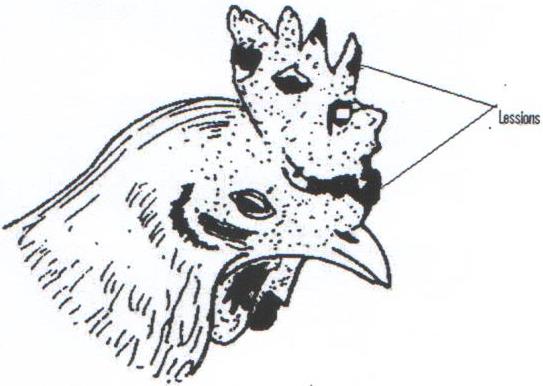 a)	Identify the disease.										(1 mark)	___________________________________________________________________________________b)	Give two reasons why the disease is of economic importance. 					(2 marks)______________________________________________________________________________________________________________________________________________________________________c)	Outline two methods of controlling the above disease.						(2 marks)______________________________________________________________________________________________________________________________________________________________________21.	The following diagram shows parts of a roof. Study it carefully and answer the questions that follow.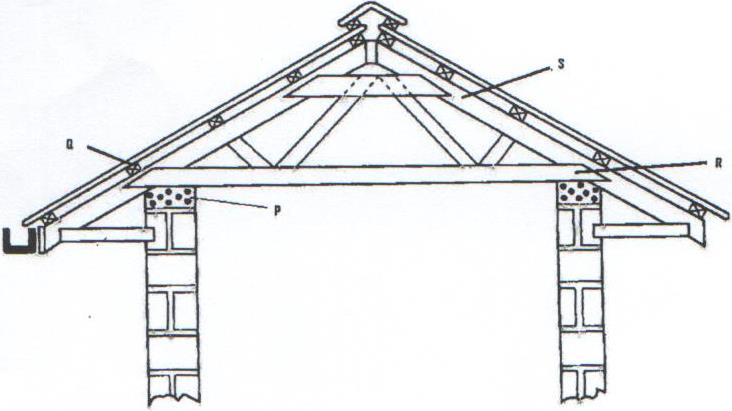 a)	Name the parts labeled P, Q, R and S. 								(2 marks)	P 	_________________________________________	Q	_________________________________________	R	_________________________________________	S	_________________________________________b)	State the functions of P and Q.									(2 marks)	P 	_______________________________________________________________________________	Q	_______________________________________________________________________________c)	Give two chemical preservatives for treating timber before use in the construction of farm structures.															(2 marks)______________________________________________________________________________________________________________________________________________________________________22. 	Below is a diagram of power transmission system of tractor engine. 	Study it and answer the question that follows. 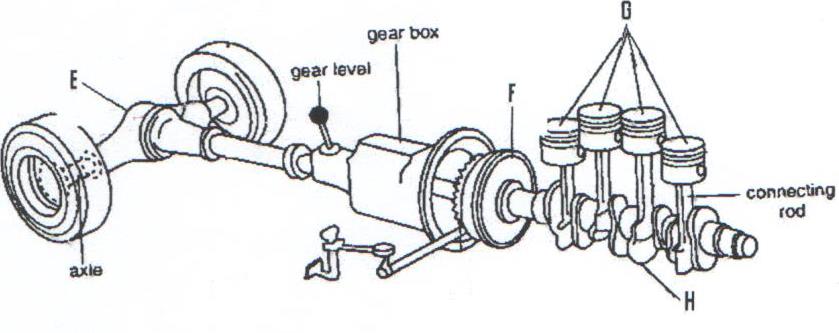 a)	Name the parts labeled E, F, G and H.								(2 marks)	E 	_________________________________________	F	_________________________________________	G	_________________________________________	H	_________________________________________b)	State the functions of E and H.									(2 marks)	E 	_______________________________________________________________________________	H	_______________________________________________________________________________	SECTION C (40 MARKS)	Answer ANY TWO questions from this section. 23. 	a) 	Describe five pre-disposing factors of livestock diseases.					(5 marks)	b)	Describe six mechanical methods of controlling ticks.					(6 marks)	c)	Describe the factors that affect milk composition of a cow.				(9 marks)24. 	a)	State five advantages of farm mechanization. 						(5 marks)	b)	Explain five advantages of using a mould board plough in seed bed preparation.		(5 marks) 	c) 	Describe the use of various materials in construction of a Kenya Top bar hive.		(5 marks)	d) 	Outline the care and maintenance of a tractor water cooling system. 			(5 marks)25. 	a) 	State four  physical characteristics of a dairy cow.  					(4 marks)	b) 	State nine factors to consider when selecting livestock for breeding. 			(9 marks) 	c)	Describe milk fever in dairy cattle under the following sub-headings.	i)	The cause of the disease									(1 mark)	ii)	Symptoms of the disease									(4 marks) 	iii)	Control measures 										(2 marks) ____________________________________________________________________________________________________________________________________________________________________________________________________________________________________________________________________________________________________________________________________________________________________________________________________________________________________________________________________________________________________________________________________________________________________________________________________________________________________________________________________________________________________________________________________________________________________________________________________________________________________________________________________________________________________________________________________________________________________________________________________________________________________________________________________________________________________________________________________________________________________________________________________________________________________________________________________________________________________________________________________________________________________________________________________________________________________________________________________________________________________________________________________________________________________________________________________________________________________________________________________________________________________________________________________________________________________________________________________________________________________________________________________________________________________________________________________________________________________________________________________________________________________________________________________________________________________________________________________________________________________________________________________________________________________________________________________________________________________________________________________________________________________________________________________________________________________________________________________________________________________________________________________________________________________________________________________________________________________________________________________________________________________________________________________________________________________________________________________________________________________________________________________________________________________________________________________________________________________________________________________________________________________________________________________________________________________________________________________________________________________________________________________________________________________________________________________________________________________________________________________________________________________________________________________________________________________________________________________________________________________________________________________________________________________________________________________________________________________________________________________________________________________________________________________________________________________________________________________________________________________________________________________________________________________________________________________________________________________________________________________________________________________________________________________________________________________________________________________________________________________________________________________________________________________________________________________________________________________________________________________________________________________________________________________________________________________________________________________________________________________________________________________________________________________________________________________________________________________________________________________________________________________________________________________________________________________________________________________________________________________________________________________________________________________________________________________________________________________________________________________________________________________________________________________________________________________________________________________________________________________________________________________________________________________________________________________________________________________________________________________________________________________________________________________________________________________________________________________________________________________________________________________________________________________________________________________________________________________________________________________________________________________________________________________________________________________________________________________________________________________________________________________________________________________________________________________________________________________________________________________________________________________________________________________________________________________________________________________________________________________________________________________________________________________________________________________________________________________________________________________________________________________________________________________________________________________________________________________________________________________________________________________________________________________________________________________________________________________________________________________________________________________________________________________________________________________________________________________________________________________________________________________________________________________________________________________________________________________________________________________________________________________________________________________________________________________________________________________________________________________________________________________________________________________________________________________________________________________________________________________________________________________________________________________________________________________________________________________________________________________________________________________________________________________________________________________________________________________________________________________________________________________________________________________________________________________________________________________________________________________________________________________________________________________________________________________________________________________________________________________________________________________________________________________________________________________________________________________________________________________________________________________________________________________________________________________________________________________________________________________________________________________________________________________________________________________________________________________________________________________________________________________________________________________________________________________________________________________________________________________________________________________________________________________________________________________________________________________________________________________________________________________________________________________________________________________________________________________________________________________________________________________________________________________________________________________________________________________________________________________________________________________________________________________________________________________________________________________________________________________________________________________________________________________________________________________________________________________________________________________________________________________________________________________________________________________________________________________________________________________________________________________________________________________________________________________________________________________________________________________________________________________________________________________________________________________________________________________________________________________________________________________________________________________________________________________________________________________________________________________________________________________________________________________________________________________________________________________________________________________________________________________________________________________________________________________________________________________________________________________________________________________________________________________________________________________________________________________________________________________________________________________________________________________________________________________________________________________________________________________________________________________________________________________________________________________________________________________________________________________________________________________________________________________________________________________________________________________________________________________________________________________________________________________________________________________________________________________________________________________________________________________________________________________________________________________________________________________________________________________________________________________________________________________________________________________________________________________________________________________________________________________________________________________________________________________________________________________________________________________________________________________________________________________________________________________________________________________________________________________________________________________________________________________________________________________________________________________________________________________________________________________________________________________________________________________________________________________________________________________________________________________________________________________________________________________________________________________________________________________________________________________________________________________________________________________________________________________________________________________________________________________________________________________________________________________________________________________________________________________________________________________________________________________________________________________________________________________________________________________________________________________________________________________________________________________________________________________________________________________________________________________________________________________________________________________________________________________________________________________________________________________________________________________________________________________________________________________________________________________________________________________________________________________________________________________________________________________________________________________________________________________________________________________________________________________________________________________________________________________________________________________________________________________________________________________________________________________________________________________________________________________________________________________________________________________________________________________________________________________________________________________________________________________________________________________________________________________________________________________________________________________________________________________________________________________________________________________________________________________________________________________________________________________________________________________________________________________________________________________________________________________________________________________________________________________________________________________________________________________________________________________________________________________________________________________________________________________________________________________________________________________________________________________________________________________________________________________________________________________________________________________________________________________________________________________________________________________________________________________________________________________________________________________________________________________________________________________________________________________________________________________________________________________________________________________________________________________________________________________________________________________________________________________________________________________________________________________________________________________________________________________________________________________________________________________________________________________________________________________________________________________________________________________________________________________________________________________________________________________________________________________________________________________________________________________________________________________________________________________________________________________________________________________________________________________________________________________________________________________________________________________________________________________________________________________________________________________________________________________________________________________________________________________________________________SECTIONQUESTIONSMAXIMUM SCORECANDIDATES SCOREA1  1830B19  2220C20C20TOTAL SCORE90